Publicado en Valencia el 11/12/2017 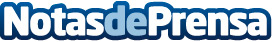 La Cámara de Valencia acogerá la jornada Breaking Digital Walls El próximo 19 de diciembre la Cámara de Valencia acogerá la Breaking Digital Walls en la que se discutirá sobre la actualidad del marketing digitalDatos de contacto:TicNegocios.esBreaking Digital Walls961 344 811Nota de prensa publicada en: https://www.notasdeprensa.es/la-camara-de-valencia-acogera-la-jornada Categorias: Nacional Marketing Valencia Eventos E-Commerce http://www.notasdeprensa.es